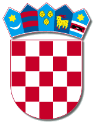 REPUBLIKA HRVATSKA                                                                                                   VARAŽDINSKA ŽUPANIJA OPĆINA VELIKI BUKOVEC    OPĆINSKO  VIJEĆE KLASA: 302-01/18-01/01URBROJ: 2186/028-01-18-1Veliki Bukovec 12.12.2018.Na temelju članka 39. Zakona o proračunu (Narodne novine broj 87/08, 136/12, 15/15.) i članka 31. Statuta Općine Veliki Bukovec („Službeni vjesnik Varaždinske županije“ broj 18/13 i 6/18.) Općinsko vijeće Općine Veliki Bukovec  na 16. sjednici održanoj dana 12.12.2018.  godine donosi PLAN razvojnih programa Općine Veliki Bukovec za razdoblje od 2019. do 2021. godineČlanak 1.  Ovaj Plan razvojnih programa sadrži ciljeve i prioritete razvoja općine Veliki Bukovec povezane s programskom i organizacijskom klasifikacijom proračuna Općine Veliki Bukovec za 2019. godinu i projekcijama za 2020. i 2021. godinu.Članak 2.Plan razvojnih programa usklađuje se svake  godine sa donošenjem Proračuna za proračunsku godinu.Članak 3.Plan razvojnih programa pregled je ulaganja na nefinancijskoj imovini i kapitalnim pomoćima po programima i aktivnostima kako slijedi:Članak  4. Sredstva za realizaciju Plana razvojnih programa za 2019, 2020. i 2021. godinu osigurati će se u Proračunu Općine Veliki Bukovec za svaku pojedinu proračunsku godinu.Članak  5.  Ovaj Plan razvojnih programa Općine Veliki Bukovec za razdoblje od 2019. do 2021. godine objavit će se u „Službenom vjesniku Varaždinske županije“  a primjenjivat će se za 2019. godinu.          PREDSJEDNICA  OPĆINSKOG VIJEĆA       Općine Veliki Bukovec                                                                                                   Jasenka Zdelar, dipl.iur.v.r.O P I S O P I S Osigurano u Proračunu za 2019. Osigurano u Proračunu za 2019. Osigurano u Proračunu za 2019. Osigurano u Proračunu za 2019. Osigurano u Proračunu za 2019. Osigurano u Proračunu za 2019. Osigurano u Proračunu za 2019. Osigurano u Proračunu za 2019. Osigurano u Proračunu za 2019. Osigurano u Proračunu za 2019. Ukupno 2019. Procjena za 2020.Procjena za 2020.Procjena za 2021.Procjena za 2021.O P I S O P I S Vlastita sredstva proračuna Namjenski prihodi Namjenski prihodi Donacije, pomoći Donacije, pomoći Donacije, pomoći KreditKreditKreditKreditPROGRAM  1001 REDOVNA DJELATNOSTREDOVNA DJELATNOSTREDOVNA DJELATNOSTREDOVNA DJELATNOSTREDOVNA DJELATNOSTREDOVNA DJELATNOSTREDOVNA DJELATNOSTREDOVNA DJELATNOSTREDOVNA DJELATNOSTREDOVNA DJELATNOSTREDOVNA DJELATNOSTREDOVNA DJELATNOSTREDOVNA DJELATNOSTREDOVNA DJELATNOSTREDOVNA DJELATNOSTREDOVNA DJELATNOSTAktivnost 1001A100002   Redovna djelatnost Jedinstvenog upravnog odjela, Cilj 1: razvoj konkurentnog i održivog gospodarstvaRedovna djelatnost Jedinstvenog upravnog odjela, Cilj 1: razvoj konkurentnog i održivog gospodarstvaRedovna djelatnost Jedinstvenog upravnog odjela, Cilj 1: razvoj konkurentnog i održivog gospodarstvaRedovna djelatnost Jedinstvenog upravnog odjela, Cilj 1: razvoj konkurentnog i održivog gospodarstvaRedovna djelatnost Jedinstvenog upravnog odjela, Cilj 1: razvoj konkurentnog i održivog gospodarstvaRedovna djelatnost Jedinstvenog upravnog odjela, Cilj 1: razvoj konkurentnog i održivog gospodarstvaRedovna djelatnost Jedinstvenog upravnog odjela, Cilj 1: razvoj konkurentnog i održivog gospodarstvaRedovna djelatnost Jedinstvenog upravnog odjela, Cilj 1: razvoj konkurentnog i održivog gospodarstvaRedovna djelatnost Jedinstvenog upravnog odjela, Cilj 1: razvoj konkurentnog i održivog gospodarstvaRedovna djelatnost Jedinstvenog upravnog odjela, Cilj 1: razvoj konkurentnog i održivog gospodarstvaRedovna djelatnost Jedinstvenog upravnog odjela, Cilj 1: razvoj konkurentnog i održivog gospodarstvaRedovna djelatnost Jedinstvenog upravnog odjela, Cilj 1: razvoj konkurentnog i održivog gospodarstvaRedovna djelatnost Jedinstvenog upravnog odjela, Cilj 1: razvoj konkurentnog i održivog gospodarstvaRedovna djelatnost Jedinstvenog upravnog odjela, Cilj 1: razvoj konkurentnog i održivog gospodarstvaRedovna djelatnost Jedinstvenog upravnog odjela, Cilj 1: razvoj konkurentnog i održivog gospodarstvaRedovna djelatnost Jedinstvenog upravnog odjela, Cilj 1: razvoj konkurentnog i održivog gospodarstva422 426        Postrojenja i opremaNematerijalna proizvedena imovina50.000,00        5.000,0050.000,00        5.000,0050.000,005.000,00100.000,0020.000,00100.000,0020.000,00100.000,0020.000,00100.000,0020.000,00Projekt 1002K100201   Modernizacija centra naselja, Cilj 2: Poboljšanje kvalitete življenja stanovništva Općine kroz unapređenje infrastruktureModernizacija centra naselja, Cilj 2: Poboljšanje kvalitete življenja stanovništva Općine kroz unapređenje infrastruktureModernizacija centra naselja, Cilj 2: Poboljšanje kvalitete življenja stanovništva Općine kroz unapređenje infrastruktureModernizacija centra naselja, Cilj 2: Poboljšanje kvalitete življenja stanovništva Općine kroz unapređenje infrastruktureModernizacija centra naselja, Cilj 2: Poboljšanje kvalitete življenja stanovništva Općine kroz unapređenje infrastruktureModernizacija centra naselja, Cilj 2: Poboljšanje kvalitete življenja stanovništva Općine kroz unapređenje infrastruktureModernizacija centra naselja, Cilj 2: Poboljšanje kvalitete življenja stanovništva Općine kroz unapređenje infrastruktureModernizacija centra naselja, Cilj 2: Poboljšanje kvalitete življenja stanovništva Općine kroz unapređenje infrastruktureModernizacija centra naselja, Cilj 2: Poboljšanje kvalitete življenja stanovništva Općine kroz unapređenje infrastruktureModernizacija centra naselja, Cilj 2: Poboljšanje kvalitete življenja stanovništva Općine kroz unapređenje infrastruktureModernizacija centra naselja, Cilj 2: Poboljšanje kvalitete življenja stanovništva Općine kroz unapređenje infrastruktureModernizacija centra naselja, Cilj 2: Poboljšanje kvalitete življenja stanovništva Općine kroz unapređenje infrastruktureModernizacija centra naselja, Cilj 2: Poboljšanje kvalitete življenja stanovništva Općine kroz unapređenje infrastruktureModernizacija centra naselja, Cilj 2: Poboljšanje kvalitete življenja stanovništva Općine kroz unapređenje infrastruktureModernizacija centra naselja, Cilj 2: Poboljšanje kvalitete življenja stanovništva Općine kroz unapređenje infrastruktureModernizacija centra naselja, Cilj 2: Poboljšanje kvalitete življenja stanovništva Općine kroz unapređenje infrastrukture421     422Modernizacija centra naselja u Velikom Bukovcu26.000,0026.000,0041.000,0041.000,0041.000,00110.000,0044.000,00151.000,0070.000,00Projekt1002K100202Rekonstrukcija nerazvrstanih cesta, Cilj 2: Poboljšanje kvalitete življenja stanovništva Općine kroz unapređenje infrastrukture i zaštitu okoliša, 2.1. Unapređenje prometne i komunalne infrastruktureRekonstrukcija nerazvrstanih cesta, Cilj 2: Poboljšanje kvalitete življenja stanovništva Općine kroz unapređenje infrastrukture i zaštitu okoliša, 2.1. Unapređenje prometne i komunalne infrastruktureRekonstrukcija nerazvrstanih cesta, Cilj 2: Poboljšanje kvalitete življenja stanovništva Općine kroz unapređenje infrastrukture i zaštitu okoliša, 2.1. Unapređenje prometne i komunalne infrastruktureRekonstrukcija nerazvrstanih cesta, Cilj 2: Poboljšanje kvalitete življenja stanovništva Općine kroz unapređenje infrastrukture i zaštitu okoliša, 2.1. Unapređenje prometne i komunalne infrastruktureRekonstrukcija nerazvrstanih cesta, Cilj 2: Poboljšanje kvalitete življenja stanovništva Općine kroz unapređenje infrastrukture i zaštitu okoliša, 2.1. Unapređenje prometne i komunalne infrastruktureRekonstrukcija nerazvrstanih cesta, Cilj 2: Poboljšanje kvalitete življenja stanovništva Općine kroz unapređenje infrastrukture i zaštitu okoliša, 2.1. Unapređenje prometne i komunalne infrastruktureRekonstrukcija nerazvrstanih cesta, Cilj 2: Poboljšanje kvalitete življenja stanovništva Općine kroz unapređenje infrastrukture i zaštitu okoliša, 2.1. Unapređenje prometne i komunalne infrastruktureRekonstrukcija nerazvrstanih cesta, Cilj 2: Poboljšanje kvalitete življenja stanovništva Općine kroz unapređenje infrastrukture i zaštitu okoliša, 2.1. Unapređenje prometne i komunalne infrastruktureRekonstrukcija nerazvrstanih cesta, Cilj 2: Poboljšanje kvalitete življenja stanovništva Općine kroz unapređenje infrastrukture i zaštitu okoliša, 2.1. Unapređenje prometne i komunalne infrastruktureRekonstrukcija nerazvrstanih cesta, Cilj 2: Poboljšanje kvalitete življenja stanovništva Općine kroz unapređenje infrastrukture i zaštitu okoliša, 2.1. Unapređenje prometne i komunalne infrastruktureRekonstrukcija nerazvrstanih cesta, Cilj 2: Poboljšanje kvalitete življenja stanovništva Općine kroz unapređenje infrastrukture i zaštitu okoliša, 2.1. Unapređenje prometne i komunalne infrastruktureRekonstrukcija nerazvrstanih cesta, Cilj 2: Poboljšanje kvalitete življenja stanovništva Općine kroz unapređenje infrastrukture i zaštitu okoliša, 2.1. Unapređenje prometne i komunalne infrastruktureRekonstrukcija nerazvrstanih cesta, Cilj 2: Poboljšanje kvalitete življenja stanovništva Općine kroz unapređenje infrastrukture i zaštitu okoliša, 2.1. Unapređenje prometne i komunalne infrastruktureRekonstrukcija nerazvrstanih cesta, Cilj 2: Poboljšanje kvalitete življenja stanovništva Općine kroz unapređenje infrastrukture i zaštitu okoliša, 2.1. Unapređenje prometne i komunalne infrastruktureRekonstrukcija nerazvrstanih cesta, Cilj 2: Poboljšanje kvalitete življenja stanovništva Općine kroz unapređenje infrastrukture i zaštitu okoliša, 2.1. Unapređenje prometne i komunalne infrastruktureRekonstrukcija nerazvrstanih cesta, Cilj 2: Poboljšanje kvalitete življenja stanovništva Općine kroz unapređenje infrastrukture i zaštitu okoliša, 2.1. Unapređenje prometne i komunalne infrastrukture421Rekonstrukcija ner. cesta – rotor na raskrižju Dravske i Kolarove ul. u Velikom Bukovcu440.425,00440.425,00440.425,00Projekt  1002K100203    Rekonstrukcija mosta, Cilj 2: Unapređenje prometne i komunalne infrastruktureRekonstrukcija mosta, Cilj 2: Unapređenje prometne i komunalne infrastruktureRekonstrukcija mosta, Cilj 2: Unapređenje prometne i komunalne infrastruktureRekonstrukcija mosta, Cilj 2: Unapređenje prometne i komunalne infrastruktureRekonstrukcija mosta, Cilj 2: Unapređenje prometne i komunalne infrastruktureRekonstrukcija mosta, Cilj 2: Unapređenje prometne i komunalne infrastruktureRekonstrukcija mosta, Cilj 2: Unapređenje prometne i komunalne infrastruktureRekonstrukcija mosta, Cilj 2: Unapređenje prometne i komunalne infrastruktureRekonstrukcija mosta, Cilj 2: Unapređenje prometne i komunalne infrastruktureRekonstrukcija mosta, Cilj 2: Unapređenje prometne i komunalne infrastruktureRekonstrukcija mosta, Cilj 2: Unapređenje prometne i komunalne infrastruktureRekonstrukcija mosta, Cilj 2: Unapređenje prometne i komunalne infrastruktureRekonstrukcija mosta, Cilj 2: Unapređenje prometne i komunalne infrastruktureRekonstrukcija mosta, Cilj 2: Unapređenje prometne i komunalne infrastruktureRekonstrukcija mosta, Cilj 2: Unapređenje prometne i komunalne infrastruktureRekonstrukcija mosta, Cilj 2: Unapređenje prometne i komunalne infrastrukture             421Rekonstrukcija mosta preko rijeke Plitvice u Dubovici150.000,00150.000,00150.000,00300.000,00300.000,00300.000,00Projekt1002K100204Rekonstrukcija nerazvrstanih cesta, Cilj 2. Poboljšanje kvalitete življenja stanovništva Općine kroz unapređenje infrastrukture i zaštitu okoliša, 2.1. Unapređenje prometne i komunalne infrastruktureRekonstrukcija nerazvrstanih cesta, Cilj 2. Poboljšanje kvalitete življenja stanovništva Općine kroz unapređenje infrastrukture i zaštitu okoliša, 2.1. Unapređenje prometne i komunalne infrastruktureRekonstrukcija nerazvrstanih cesta, Cilj 2. Poboljšanje kvalitete življenja stanovništva Općine kroz unapređenje infrastrukture i zaštitu okoliša, 2.1. Unapređenje prometne i komunalne infrastruktureRekonstrukcija nerazvrstanih cesta, Cilj 2. Poboljšanje kvalitete življenja stanovništva Općine kroz unapređenje infrastrukture i zaštitu okoliša, 2.1. Unapređenje prometne i komunalne infrastruktureRekonstrukcija nerazvrstanih cesta, Cilj 2. Poboljšanje kvalitete življenja stanovništva Općine kroz unapređenje infrastrukture i zaštitu okoliša, 2.1. Unapređenje prometne i komunalne infrastruktureRekonstrukcija nerazvrstanih cesta, Cilj 2. Poboljšanje kvalitete življenja stanovništva Općine kroz unapređenje infrastrukture i zaštitu okoliša, 2.1. Unapređenje prometne i komunalne infrastruktureRekonstrukcija nerazvrstanih cesta, Cilj 2. Poboljšanje kvalitete življenja stanovništva Općine kroz unapređenje infrastrukture i zaštitu okoliša, 2.1. Unapređenje prometne i komunalne infrastruktureRekonstrukcija nerazvrstanih cesta, Cilj 2. Poboljšanje kvalitete življenja stanovništva Općine kroz unapređenje infrastrukture i zaštitu okoliša, 2.1. Unapređenje prometne i komunalne infrastruktureRekonstrukcija nerazvrstanih cesta, Cilj 2. Poboljšanje kvalitete življenja stanovništva Općine kroz unapređenje infrastrukture i zaštitu okoliša, 2.1. Unapređenje prometne i komunalne infrastruktureRekonstrukcija nerazvrstanih cesta, Cilj 2. Poboljšanje kvalitete življenja stanovništva Općine kroz unapređenje infrastrukture i zaštitu okoliša, 2.1. Unapređenje prometne i komunalne infrastruktureRekonstrukcija nerazvrstanih cesta, Cilj 2. Poboljšanje kvalitete življenja stanovništva Općine kroz unapređenje infrastrukture i zaštitu okoliša, 2.1. Unapređenje prometne i komunalne infrastruktureRekonstrukcija nerazvrstanih cesta, Cilj 2. Poboljšanje kvalitete življenja stanovništva Općine kroz unapređenje infrastrukture i zaštitu okoliša, 2.1. Unapređenje prometne i komunalne infrastruktureRekonstrukcija nerazvrstanih cesta, Cilj 2. Poboljšanje kvalitete življenja stanovništva Općine kroz unapređenje infrastrukture i zaštitu okoliša, 2.1. Unapređenje prometne i komunalne infrastruktureRekonstrukcija nerazvrstanih cesta, Cilj 2. Poboljšanje kvalitete življenja stanovništva Općine kroz unapređenje infrastrukture i zaštitu okoliša, 2.1. Unapređenje prometne i komunalne infrastruktureRekonstrukcija nerazvrstanih cesta, Cilj 2. Poboljšanje kvalitete življenja stanovništva Općine kroz unapređenje infrastrukture i zaštitu okoliša, 2.1. Unapređenje prometne i komunalne infrastruktureRekonstrukcija nerazvrstanih cesta, Cilj 2. Poboljšanje kvalitete življenja stanovništva Općine kroz unapređenje infrastrukture i zaštitu okoliša, 2.1. Unapređenje prometne i komunalne infrastrukture421Rekonstrukcija raskrižja Dravske ulice i Ulice Franje Sovića200.000,00200.000,00200.000,00200.000,00Projekt 1002K100205Rekonstrukcija nerazvrstanih cesta, Cilj 2. Poboljšanje kvalitete življenja stanovništva Općine kroz unapređenje infrastrukture i zaštitu okoliša, 2.1. Unapređenje prometne i komunalne infrastruktureRekonstrukcija nerazvrstanih cesta, Cilj 2. Poboljšanje kvalitete življenja stanovništva Općine kroz unapređenje infrastrukture i zaštitu okoliša, 2.1. Unapređenje prometne i komunalne infrastruktureRekonstrukcija nerazvrstanih cesta, Cilj 2. Poboljšanje kvalitete življenja stanovništva Općine kroz unapređenje infrastrukture i zaštitu okoliša, 2.1. Unapređenje prometne i komunalne infrastruktureRekonstrukcija nerazvrstanih cesta, Cilj 2. Poboljšanje kvalitete življenja stanovništva Općine kroz unapređenje infrastrukture i zaštitu okoliša, 2.1. Unapređenje prometne i komunalne infrastruktureRekonstrukcija nerazvrstanih cesta, Cilj 2. Poboljšanje kvalitete življenja stanovništva Općine kroz unapređenje infrastrukture i zaštitu okoliša, 2.1. Unapređenje prometne i komunalne infrastruktureRekonstrukcija nerazvrstanih cesta, Cilj 2. Poboljšanje kvalitete življenja stanovništva Općine kroz unapređenje infrastrukture i zaštitu okoliša, 2.1. Unapređenje prometne i komunalne infrastruktureRekonstrukcija nerazvrstanih cesta, Cilj 2. Poboljšanje kvalitete življenja stanovništva Općine kroz unapređenje infrastrukture i zaštitu okoliša, 2.1. Unapređenje prometne i komunalne infrastruktureRekonstrukcija nerazvrstanih cesta, Cilj 2. Poboljšanje kvalitete življenja stanovništva Općine kroz unapređenje infrastrukture i zaštitu okoliša, 2.1. Unapređenje prometne i komunalne infrastruktureRekonstrukcija nerazvrstanih cesta, Cilj 2. Poboljšanje kvalitete življenja stanovništva Općine kroz unapređenje infrastrukture i zaštitu okoliša, 2.1. Unapređenje prometne i komunalne infrastruktureRekonstrukcija nerazvrstanih cesta, Cilj 2. Poboljšanje kvalitete življenja stanovništva Općine kroz unapređenje infrastrukture i zaštitu okoliša, 2.1. Unapređenje prometne i komunalne infrastruktureRekonstrukcija nerazvrstanih cesta, Cilj 2. Poboljšanje kvalitete življenja stanovništva Općine kroz unapređenje infrastrukture i zaštitu okoliša, 2.1. Unapređenje prometne i komunalne infrastruktureRekonstrukcija nerazvrstanih cesta, Cilj 2. Poboljšanje kvalitete življenja stanovništva Općine kroz unapređenje infrastrukture i zaštitu okoliša, 2.1. Unapređenje prometne i komunalne infrastruktureRekonstrukcija nerazvrstanih cesta, Cilj 2. Poboljšanje kvalitete življenja stanovništva Općine kroz unapređenje infrastrukture i zaštitu okoliša, 2.1. Unapređenje prometne i komunalne infrastruktureRekonstrukcija nerazvrstanih cesta, Cilj 2. Poboljšanje kvalitete življenja stanovništva Općine kroz unapređenje infrastrukture i zaštitu okoliša, 2.1. Unapređenje prometne i komunalne infrastruktureRekonstrukcija nerazvrstanih cesta, Cilj 2. Poboljšanje kvalitete življenja stanovništva Općine kroz unapređenje infrastrukture i zaštitu okoliša, 2.1. Unapređenje prometne i komunalne infrastruktureRekonstrukcija nerazvrstanih cesta, Cilj 2. Poboljšanje kvalitete življenja stanovništva Općine kroz unapređenje infrastrukture i zaštitu okoliša, 2.1. Unapređenje prometne i komunalne infrastrukture421Rekonstrukcija nerazvrstane ceste spoj Kolarove ul. V. Bukovec i Dubovice380.000,000380.000,000380.000,00380.000,00380.000,00Projekt  1002K100206    Opremanje mrtvačnice na mjesnom groblju, uređenje šetnih staza Cilj 2. Poboljšanje kvalitete življenja stanovništva Općine kroz unapređenje infrastrukture i zaštitu okoliša.Opremanje mrtvačnice na mjesnom groblju, uređenje šetnih staza Cilj 2. Poboljšanje kvalitete življenja stanovništva Općine kroz unapređenje infrastrukture i zaštitu okoliša.Opremanje mrtvačnice na mjesnom groblju, uređenje šetnih staza Cilj 2. Poboljšanje kvalitete življenja stanovništva Općine kroz unapređenje infrastrukture i zaštitu okoliša.Opremanje mrtvačnice na mjesnom groblju, uređenje šetnih staza Cilj 2. Poboljšanje kvalitete življenja stanovništva Općine kroz unapređenje infrastrukture i zaštitu okoliša.Opremanje mrtvačnice na mjesnom groblju, uređenje šetnih staza Cilj 2. Poboljšanje kvalitete življenja stanovništva Općine kroz unapređenje infrastrukture i zaštitu okoliša.Opremanje mrtvačnice na mjesnom groblju, uređenje šetnih staza Cilj 2. Poboljšanje kvalitete življenja stanovništva Općine kroz unapređenje infrastrukture i zaštitu okoliša.Opremanje mrtvačnice na mjesnom groblju, uređenje šetnih staza Cilj 2. Poboljšanje kvalitete življenja stanovništva Općine kroz unapređenje infrastrukture i zaštitu okoliša.Opremanje mrtvačnice na mjesnom groblju, uređenje šetnih staza Cilj 2. Poboljšanje kvalitete življenja stanovništva Općine kroz unapređenje infrastrukture i zaštitu okoliša.Opremanje mrtvačnice na mjesnom groblju, uređenje šetnih staza Cilj 2. Poboljšanje kvalitete življenja stanovništva Općine kroz unapređenje infrastrukture i zaštitu okoliša.422454Uređenje groblja u vlasništvu Općine Veliki Bukovec150.000,00   50.000,00200.000,00100.000,0050.000,00100.000,0050.000,00